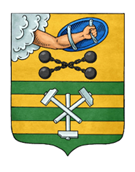 ПЕТРОЗАВОДСКИЙ ГОРОДСКОЙ СОВЕТ13 сессия 29 созываРЕШЕНИЕот 25 ноября 2022 г. № 29/13-175О приеме в муниципальную собственностьПетрозаводского городского округа имуществаиз федеральной собственностиНа основании пункта 9 части 1 статьи 12.2, статьи 16.3 Федерального закона от 24.07.2008 № 161-ФЗ «О содействии развитию жилищного строительства», Решения Петрозаводского городского Совета от 11.03.2010 
№ 26/38-759 «Об утверждении Положения о порядке управления и распоряжения имуществом, находящимся в муниципальной собственности Петрозаводского городского округа», учитывая обращение акционерного общества «ДОМ.РФ» от 13.09.2022 № 11932-АА и решение Правления акционерного общества «ДОМ.РФ» (протокол заседания от 04.08.2022 
№ 6/33), Петрозаводский городской Совет РЕШИЛ:Принять в муниципальную собственность Петрозаводского городского округа из федеральной собственности имущество согласно приложению.Поручить Администрации Петрозаводского городского округа осуществить прием имущества в муниципальную собственность Петрозаводского городского округа из федеральной собственности в установленном законом порядке.ПредседательПетрозаводского городского Совета                                             Н.И. ДрейзисПриложениеУТВЕРЖДЕНРешением Петрозаводскогогородского Советаот 25 ноября 2022 г. № 29/13-175ПЕРЕЧЕНЬимущества, предлагаемого к передаче в муниципальную собственность Петрозаводского городского округа из федеральной собственностиПолное наименование организацииАдрес местонахождения организации, ИНННаименование имуществаАдрес местонахождения имуществаИндивидуализирующие характеристики имуществаАкционерное общество «ДОМ.РФ»125009, г. Москва, ул. Воздвиженка, д. 10,ИНН 7729355614Земельный участок Российская Федерация, Республика Карелия, Петрозаводский городской округ, г. Петрозаводск, в районе Университетской ул.  Кадастровый номер: 10:01:0100119:1047, площадь – 9 878 кв. м